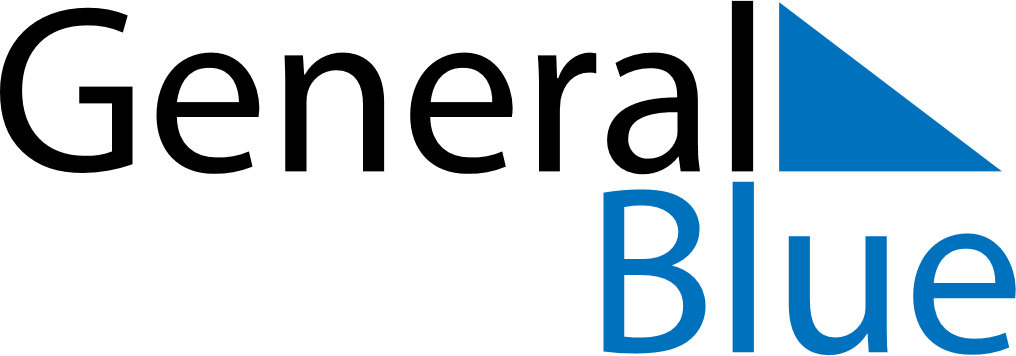 May 2024May 2024May 2024May 2024May 2024May 2024Laukaa, Central Finland, FinlandLaukaa, Central Finland, FinlandLaukaa, Central Finland, FinlandLaukaa, Central Finland, FinlandLaukaa, Central Finland, FinlandLaukaa, Central Finland, FinlandSunday Monday Tuesday Wednesday Thursday Friday Saturday 1 2 3 4 Sunrise: 4:59 AM Sunset: 9:27 PM Daylight: 16 hours and 27 minutes. Sunrise: 4:56 AM Sunset: 9:29 PM Daylight: 16 hours and 33 minutes. Sunrise: 4:53 AM Sunset: 9:32 PM Daylight: 16 hours and 39 minutes. Sunrise: 4:50 AM Sunset: 9:35 PM Daylight: 16 hours and 45 minutes. 5 6 7 8 9 10 11 Sunrise: 4:47 AM Sunset: 9:38 PM Daylight: 16 hours and 51 minutes. Sunrise: 4:44 AM Sunset: 9:41 PM Daylight: 16 hours and 57 minutes. Sunrise: 4:41 AM Sunset: 9:44 PM Daylight: 17 hours and 3 minutes. Sunrise: 4:38 AM Sunset: 9:47 PM Daylight: 17 hours and 8 minutes. Sunrise: 4:35 AM Sunset: 9:50 PM Daylight: 17 hours and 14 minutes. Sunrise: 4:32 AM Sunset: 9:52 PM Daylight: 17 hours and 20 minutes. Sunrise: 4:29 AM Sunset: 9:55 PM Daylight: 17 hours and 26 minutes. 12 13 14 15 16 17 18 Sunrise: 4:26 AM Sunset: 9:58 PM Daylight: 17 hours and 31 minutes. Sunrise: 4:23 AM Sunset: 10:01 PM Daylight: 17 hours and 37 minutes. Sunrise: 4:20 AM Sunset: 10:04 PM Daylight: 17 hours and 43 minutes. Sunrise: 4:18 AM Sunset: 10:07 PM Daylight: 17 hours and 48 minutes. Sunrise: 4:15 AM Sunset: 10:09 PM Daylight: 17 hours and 54 minutes. Sunrise: 4:12 AM Sunset: 10:12 PM Daylight: 17 hours and 59 minutes. Sunrise: 4:09 AM Sunset: 10:15 PM Daylight: 18 hours and 5 minutes. 19 20 21 22 23 24 25 Sunrise: 4:07 AM Sunset: 10:18 PM Daylight: 18 hours and 10 minutes. Sunrise: 4:04 AM Sunset: 10:20 PM Daylight: 18 hours and 16 minutes. Sunrise: 4:02 AM Sunset: 10:23 PM Daylight: 18 hours and 21 minutes. Sunrise: 3:59 AM Sunset: 10:26 PM Daylight: 18 hours and 26 minutes. Sunrise: 3:57 AM Sunset: 10:28 PM Daylight: 18 hours and 31 minutes. Sunrise: 3:54 AM Sunset: 10:31 PM Daylight: 18 hours and 36 minutes. Sunrise: 3:52 AM Sunset: 10:33 PM Daylight: 18 hours and 41 minutes. 26 27 28 29 30 31 Sunrise: 3:49 AM Sunset: 10:36 PM Daylight: 18 hours and 46 minutes. Sunrise: 3:47 AM Sunset: 10:39 PM Daylight: 18 hours and 51 minutes. Sunrise: 3:45 AM Sunset: 10:41 PM Daylight: 18 hours and 55 minutes. Sunrise: 3:43 AM Sunset: 10:43 PM Daylight: 19 hours and 0 minutes. Sunrise: 3:41 AM Sunset: 10:46 PM Daylight: 19 hours and 4 minutes. Sunrise: 3:39 AM Sunset: 10:48 PM Daylight: 19 hours and 9 minutes. 